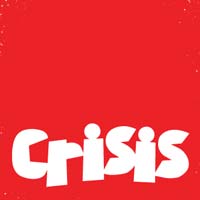 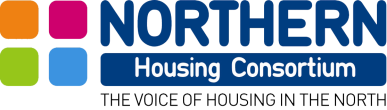 Improving Access to Social Housing for Homeless PeopleThursday 1st March 2018, 1-4pmYorkshire Housing, LeedsAGENDA1pm 		Registration and refreshments1.15pm	Chair Welcome and introductions - Tony Stacey, Chief Executive, South Yorkshire Housing Association1.20pm		Improving Access to Social Housing for Homeless PeopleMoving on findings and recommendations: Sarah Rowe, Senior Policy Officer, CrisisThe Homelessness Reduction Act Context, Homes for Cathy and recent practice developments: Chris Hancock Head of Housing, CrisisFollowed by questions and discussion1.50pm	Allocations policy and practice and the Homelessness Reduction Act - examples of innovation and emerging practice - to include:Learning from Greater Manchester: Mike Wright Strategic Lead for Homelessness, Greater Manchester Combined AuthorityLearning from Middlesborough: Alison Riley, Operational Lead for Homelessness and Sexual Violence Middlesborough Council and Karen Kenmare, Thirteen Keystep ManagerNHF Homelessness Survey: Building the evidence base:  Taha Abrar, Customer Insight Analyst, National Housing FederationFollowed by questions and discussion2.30pm		Comfort Break2.40pm		Round table discussion topic guideWhat are the barriers to extending best practice?How do we ensure all councils and providers play their part in meeting needs?Key messages for national government and local delivery partnerships3.45pm		Concluding comments – Tony Stacey, Chair4pm		Close 